HERØY ROTARY        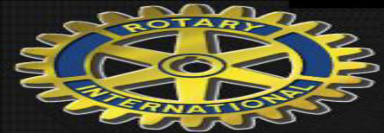 22.05.23 Medlemsmøte Herøy Rotaryklubb på Sanitetshuset.Tilstades 19 medlemmar og ein gjest. Opningssong « Eg veit ei lita jente»I dag skulle vi eigentleg besøke Moldskred Renovasjon, dei måtte på hasteoppdrag til Måløy og måtte melde pass. Det blei Kaffimøte med litt planlegging for neste Rotaryår, tankar om prosjekta våre, om markeringa Skorpesundet, og litt komitéarbeid. Robert  orienterte frå sitt arbeid m-a. om virkemiddel for oppstart av bedrifter eller utviding, det grøne skifte behov for inovasjon og nytenking. Ulstein og Herøy har ikkje næringsfond. Siste Rotarymøte 1. halvår 2023 vert 19.juni kl 1900 på Mjølstadneset i lokala til Aurvoll & Furesund. Dei vil presentere bedrifta, det vert mat frå Bogne Bresseri, kr 270 per person. Markering av «Vårfjøsen» i Skorpesundet vert 11.juni. Det var einaste base som var open under heile krigen. Helland kjem til Fosnavåg 10.juni. Det vert skrive eit stykke om dette i lokalavisa. Litt om prosjekta som går: «Vårfjøsen» Bysta i parken, grava på Moltu, støtte til Fritidsklubben med Biljardbord, spørsmål om ordning av lydanlegget i Sanitetshuset, Krigsrommet. Innkomande president snakka litt om neste Rotaryår, m.a om prosjekta, han nemnde Bautasteinar på Nærøya, sjukehuscontainer til Ukraina og ei målsetting er å få inn fleire yrkesaktive damer i klubben. Litt komitéarbeid til slutt.Lilly-Åse Skogen ref.